School Uniform Policy2021 - 2022IntroductionIt is our school policy that all children wear school uniform when attending school, or when participating in a school-organised event outside normal school hours. Aims and objectivesOur policy on school uniform is based on the notion that school uniform:•	promotes a sense of pride in the school;•	engenders a sense of community and belonging towards the school;•	is practical and smart;•	identifies the children with the school;•	prevents children from coming to school in fashion clothes that could be distracting in class;•	makes children feel equal to their peers in terms of appearance;•	is regarded as suitable wear for school and good value for money by most parents and branded items                are kept to a minimum;•	is designed with health and safety in mind.Uniform listSchool Uniform and PE Grey checked school skirt (branded)School Pinafore (branded)Grey school trousers/shorts (unbranded)School sweatshirt (branded/unbranded)School cardigan (branded/unbranded)Grey school trousers (unbranded)
White polo shirt (branded/unbranded)
Grey/white/red socks (unbranded)
Grey/black/red tights (unbranded)
Black or red shoes (no boots or trainers)

No ‘Jojo’ bows or similar 
No tramlines (razor cut patterns in the hair) PE kit (to be worn on designated school days)
Red branded school PE sweatshirt
House coloured t-shirt (branded/unbranded)
Black shorts/leggings/tracksuit bottoms (branded/unbranded) Sports trainers JewelleryOn health and safety grounds we do not allow children to wear jewellery in our school. The exceptions to this rule are earring studs in pierced ears.FootwearThe school wants all children to grow into healthy adults. We believe that it is dangerous for children to wear shoes that have platform soles or high heels, so we do not allow children to wear such shoes in our school. Neither do we allow children to wear trainers to school; this is because we think that this footwear is appropriate for sport or for leisurewear but is not in keeping with the smart appearance of a school uniform. We require all children to wear shoes as stated in the uniform list.Second-hand UniformsSecond-hand uniforms are also available at a reduced cost. This includes branded items such as: school pinafores, dresses, polo shirts and sweatshirts. The role of parentsWe ask all parents who send their children to our school to support the school uniform policy. We believe that parents have a duty to send their children to school correctly dressed and ready for their daily schoolwork. One of the responsibilities of parents is to ensure that their child has the correct uniform, and that it is clean and in good repair.If any parent would like the school to modify the uniform policy or have difficulty providing uniform for their child, they should make representation, in the first instance, to the Headteacher. The school welcomes children from all backgrounds and faith communities. If there are serious reasons, for example on religious grounds, why parents want their child to wear clothes that differ from the school uniform, the school will look sympathetically at such requests.The role of GovernorsThe Governing body supports the Headteacher in implementing the school uniform policy. It considers all representations from parents regarding the uniform policy and liaises with the Headteacher to ensure that the policy is implemented fairly and with sensitivity.It is the Governors’ responsibility to ensure that the school uniform meets all regulations concerning equal opportunities.Governors ensure that the school uniform policy helps children to dress sensibly, in clothing that is hardwearing, safe, and practical.Monitoring and reviewThe governing body monitors and reviews the school uniform policy through its committee work by:• seeking the views of parents, to ensure that they agree with and support the policy;• considering, with the Headteacher, any requests from parents for individual children to have special dispensation with regard to school uniform.• requiring the Headteacher to report to the governors on the way the school uniform policy is implemented.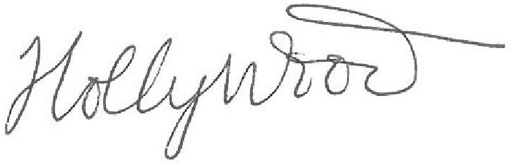 Signed:Holly WoodHeadteacherDate: September 2021